На основу Програма подршке за спровођење пољопривредне политике и политике руралног развоја на територији града Врања за 2024.годину, („Службени гласник града Врања, број 12/2024) и члана 61. Пословника Градског већа града Врања (Службени гласник града Врања  29/20), Градско веће на седници одржаној дана: 11.06.2024. године, р а с п и с у ј еЈАВНИ  ПОЗИВЗА ПОДНОШЕЊЕ ЗАХТЕВА ЗА ДОДЕЛУ ПОДСТИЦАЈНИХ СРЕДСТАВА У ПОЉОПРИВРЕДИ - РЕГРЕС ЗА РЕПРОДУКТИВНИ МАТЕРИЈАЛ (ВЕШТАЧКО ОСЕМЕЊАВАЊЕ КРАВА) У 2024. ГОДИНИ НА ТЕРИТОРИЈИ ГРАДА ВРАЊАI Предмет Јавног позива	Предмет Јавног позива je подношење захтева за доделу подстицајних средстава за регрес за репродуктивни материјал (вештачко осемењавање крава) на територији града Врања у 2024. години (у даљем тексту: Јавни позив) из буџета града Врања.Средства опредељена по Јавном позиву, из претходног става, планирана су Програмом мера подршке за спровођење пољопривредне политике и политике руралног развоја из буџета града Врања за 2024. годину (у даљем тексту: Програм).	Јавним позивом дефинишу се: Корисници подстицајних средстава (у даљем тексту: Корисници подстицаја); Висина и намена подстицајних средстава; Прихватљиви и неприхватљиви трошкови; Потребна документација за пријаву по Јавном позиву; Општи критеријуми за остваривање права на подстицај; Права и обавезе корисника подстицајних средстава; Регулисање права вршиоца поступка вештачког осемењавања; Доношење одлуке и закључивање уговора; Објављивање Јавног позива и начин подношења захтева за доделу подстицајних средстава.II  Корисници подстицајаПраво на регресирање трошкова вештачког осемењавања имају: физичка лица – носилац комерцијалног регистрованог породичног пољопривредног газдинствапредузетниципривредна друштваверске заједницеземљорадничке задруге које има најмање пет чланова задруге који су уписани у Регистар као носиоци или чланови пет различитих комерцијалних породичних пољопривредних газдинстава у активном статусуустанова, школа, манастир и цркваЗахтев за доделу подстицаја могу да поднесу носиоци пољопривредног газдинства који испуњавају услове из претходног става.Подносиоци захтева који нису испунили уговорне обавезе или нису поступили по условима Јавног позива из претходног периода, немају право остваривања финансијске подршке.Ветеринарска организација са којом је град Врање потписао уговор након спроведене Јавне набавке, у складу са Законом о јавним набавкама обавља вештачко осемењавање крава.Сви они са којима град има лоше искуство услед не испуњавања уговорених обавеза или услед недомаћинског понашања према инвестицији, из претходног периода, немају право остваривања финансијске подршке.III ВИСИНА И НАМЕНА ПОДСТИЦАЈНИХ СРЕДСТАВАУкупна средства која је град Врање определио по Јавном позиву износе 1.000.000,00 динара.Износ регресирања трошкова вештачког осемењавања крава је 100%  цене вештачког осемењавања.Корисници имају право на један покушај по грлу о трошку града уз претходну издату сагласност и то у периоду од дана објављивања Јавног позива, а најкасније до 30.11.2024. године или до утрошка опредељених финансијских средстава.Јавни позив се односи на вештачко осемењавање грла крава или јуница старијих од 14 месеци.IV Општи критеријуми за кориснике:Општи критеријуми за кориснике ове врсте подстицаја јесу:     - Да је корисник средстава носилац регистрованог пољопривредног газдинства, уписаног у Регистар, са активним статусом и да има регистрован сточни фонд у складу са законом којим се уређује ветеринарство са пребивалиштем и производњом на територији града Врања;     - Да је носилац регистрованог пољопривредног газдинства измирио пореске обавезе према локалној самоуправи (ЛПА);     - Потписана изјава под пуном материјалном и кривичном одговорности да не постоји захтев за исто улагање у другим јавним фондовима (налази се у склопу захтева).     - Корисник мора да достави комплетну документацију по објављеном Јавном позиву.V Специфични критеријумиДа у РПГ имају пријављен сточни фонд, податке о врсти животиња и броју газдинства (ХИД број), на којима се држе или узгајају.VI   Потребна документација за пријаву по Јавном позивуДокументација која се подноси за регрес за репродуктивни материјал - вештачко осемењавање крава:Захтев са изјавом који гласи на носиоца пољопривредног газдинства, читко попуњен и потписан образацФотокопија или очитана важећа лична карта подносиоца захтеваПотврда локалне пореске администрације да је носилац регистрованог пољопривредног газдинства измирио пореске обавезе према локалној самоуправи (ЛПА) (оригинал доставља корисник или потписану изјаву о прибављању потврде по службеној дужности)Изводи и потврде из апликације е-Аграр: извод –активни статус газдинства, извод - животињеПасош за краве (фотокопија)Захтев и приложена документација остају трајно у архиви и не враћају се подносиоцу.VII  Права, обавезе и испуњеност условаИспуњеност услова за остваривање права на подстицаје утврђује Комисија за доделу подстицајних средстава у пољопривреди  на основу поднетих пријава и пратеће  документације уз пријаву, а у складу са Програмoм подршке за спровођење пољопривредне политике и политике руралног развоја на територији града Врања за 2024. годину и овим Јавним позивом. Избор корисника који ће добити подстицајна средства вршиће се на основу испуњености услова до утрошка буџетом опредељених средстава.Корисницима подстицаја којима Комисија за доделу подстицајних средстава у пољопривреди  одобри вршење услуге вештачког осемењавања крава издаје се сагласност, коју корисник услуге вештачког осемењавања доставља изабраном пружаоцу услуга.За реализацију ове мере прихватаће се захтеви по редоследу пријема потпуне документације до утрошка опредељених финансијских средстава.Корисници који поднесу неблаговремену или непотпуну пријаву као и корисници који не испуњавају услове прописане Програмом и Јавним позивом биће одбијени.            Корисници подстицаја су дужни да  Комисији за доделу подстицајних средстава у пољопривреди омогуће вршење надзора и пруже потребне податке и информације и након реализације ове мере. Сва права и обавезе вршиоца услуге вештачког осемењавања уређене су Уговором са изабраном ветеринарском станицом.. Корисник подстицаја дужан је да се придржава прописа којима се уређују стандарди квалитета животне средине и заштита добробити животиња, такође је дужан да чува документацију која се односи на остваривање права на подстицаје најмање 5 година од дана реализације. Корисници подстицајних средстава дужни су да Комисији за контролу подстицајних средстава у пољопривреди у одређеном року доставе или припреме податке и материјале који су потребни за вршење послова контроле коришћења подстицајних средстава. VIII Пружалац услуге Вештачког осемењавања краве	Након завршеног поступка Јавне набавке изабран је понуђач Ветеринарска станица ДОО Врање, улица Маричка број 19, ПИБ 100406270, матични број 07105622, која ће пружати услуге вештачког осемењавања крава на територији града Врања и градске општине Врањска бања у 2024. години.	Пружање услуга врши се по издатој сагласности  за вештачко осемењавање крава у 2024. години регистрованим пољопривредним газдинствима који имају потребу за предметном јавном набавком.	Корисник има право на један покушај по грлу о трошку града Врања у току трајања уговора до  утрошка средстава, најкасније до 30.11.2024. године. Уколико се јави потреба за понављање поступка вештачког осемењавања за исто грло, трошкове сноси Корисник услуга.	Уговор са изабраним понуђачем траје до 30.11.2024. године или престаје да важи коначним утрошком планираних средстава која за 2024. годину износе 1.000.000,00 динара. 	Уговором о вештачком осемењавању крава су дефинисана права и обавезе града Врања, као наручиоца и  Ветеринарске станице ДОО Врање у Врању, као пружаоца услуге.	Плаћање доспелих обавеза вршиће град Врање по приспелим фактурама за вештачко осемењавања крава по овом Јавном позиву до висине одобрених апроприација за ту намену, а у складу са Одлуком којом се уређује буџет за 2024. годину.IX Објављивање Јавног позива, пријаваза доделу подстицајних средстава      Јавни позив се објављује на званичном сајту града  www.vranje.org.rs и на огласној табли.Све потребне информације у вези са Јавним позивом могу се добити у  Канцеларији бр. 37 – Служба за пољопривреду, шумарство, водопривреду и рурални развој Градске управе града Врања, сваког радног дана или на телефон број: 017/ 402-348. Образац за пријаву се може преузети у  писарници Градске управе града Врања или са званичног сајта града www.vranje.org.rs .X Подношење захтева Пријава са комплетном документацијом из члана 6. овог Јавног позива подноси се у затвореној коверти на шалтеру Писарнице Градске управе града Врања или препоручено поштом на адресу Градска управа Врање, улица Краља Милана бр. 1, 17501 Врање. На коверти написати: Комисији за доделу подстицајних средстава у пољопривреди „Пријава на Јавни позив регрес за репродуктивни материјал (Вештачко осемењавање крава) у 2024. години на територији града Врања“, са назнаком „не отварати“. На полеђини коверте написати податке о подносиоцу пријаве: Име, презиме, адреса и број телефона. 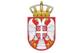 РЕПУБЛИКА СРБИЈАГРАД ВРАЊЕГРАДСКО ВЕЋЕ                 На основу  Програма подршке за спровођење пољопривредне политике и политике руралног развоја у 2024. години за град Врање о условима и начину коришћења подстицајних средстава у пољопривреди као финансијске подршке пољопривредним произвођачима у унапређењу и развоју пољопривредне производње (,,Службени гласник града Врања“, број: 12/2024)Пријава са изјавом за доделу подстицаја у пољопривреди из буџета града Врања у 2024. години заРегрес за репродуктивни материјал (вештачко осемењавање крава)Под пуном материјалном и кривичном одговорношћу ИЗЈАВЉУЈЕМ:Да сам пре попуњавања обрасца исти пажљиво прочитао и разумео, као да су горе наведени подаци тачни;Да не постоји захтев за исто улагање у другим јавним фондовима;Да сам у целости упознат/а са текстом Јавног позива за подношење пријаве за доделу подстицајних средстава за регрес за репродуктивни материјал (Вештачко осемењавање) на територији града Врања у 2022. години.Својим потписом, такође дајем сагласност за коришћење датих података током процеса провере, плаћања и трајања утврђених обавеза.У Врању, ________  2024. године                                         Потпис подносиоца пријаве             	                                                                                  ____________________________Ради подношења Захтева за Јавни позив за доделу подстицајних средстава у пољопривреди – регрес за репродуктивни материјал (вештачко осемењавање крава) у 2024. години на територији града Врања у 2024.години на територији града Врања, чији ћу бити подносилац, дајем следећу:И  З  Ј  А  В  У1. Сагласан/а сам да Комисија за доделу подстицајних средстава у пољопривреди за потребе поступка може да изврши увид, прибави и обради личне податке, податке члана породице, односно члана породичног домаћинства о чињеницама о којима се води службена евиденција, а који су неопходни у поступку одлучивања.2. Иако је орган обавезан да изврши увид, прибави и обради личне податке, податке члана породице, односно члана породичног домаћинства, изјављујем да ћу сам/а за потребе поступка прибавити све личне податке о чињеницама о којима се води службена евиденција, а који су неопходни за одлучивање.Документ - Потврда локалне пореске администрације да је носилац регистрованог пољопривредног газдинства измирио пореске обавезе према локалној самоуправиЗаокружити број 1 или 2.Потврђујем и да сам упознат са одредбама члана 103. Закона о општем управном поступку („Службени гласник РС“, бр. 18/2016 и 95/2018 – аутентично тумачење), којима је, између осталог,прописано да је орган дужан да по службеној дужности, у складу са законом, врши увид, прибавља и обрађује податке о чињеницама о којима се води службена евиденција, а који су неопходни за одлучивање, да у поступку који се покреће по захтеву странке орган може да врши увид, прибавља и обрађује личне податке о чињеницама о којима се води службена евиденција када је то неопходно за одлучивање, осим ако странка изричито изјави да ће те податке прибавити сама, као и да ако странка у року не поднесе личне податке неопходне за одлучивање органа, захтев за покретање поступка ће се сматрати неуредним.У Врању, ________  2024. године													                                                    _________________________________(име и презиме)         _________________________________	                                                                                                                         (адреса)								                                                                                                                                                   _________________________________		                                                                                                    (контакт телефон)                                                                                                                                                            (ЈМБГ)                                                                                                                _______________________________                                                                                                                                         (потпис)НАЗИВ И ШИФРА МЕРЕНАЗИВ ИНВЕСТИЦИЈЕИЗДАВАЊЕ САГЛАСНОСТИ ПО РЕДОСЛЕДУ  ПРИСТИЗАЊА И ВРЕМЕНСКИ ОКВИР100.  ДИРЕКТНА ПЛАЋАЊА100.1.РЕГРЕСИ100.1.1.РЕГРЕС ЗА РЕПРОДУКТИВНИ МАТЕРИЈАЛ (Вештачко осемењавање)Сагласност се издаје корисницима који испуњавају услове овог Јавног позива, по редоследу пристизања захтева, до утрошка уговорених средстава од момента објављивања Јавног позива, а најкасније до 30.11.2024. године.ОСНОВНИ ПОДАЦИ О ПОДНОСИОЦУ ПРИЈАВЕ ОСНОВНИ ПОДАЦИ О ПОДНОСИОЦУ ПРИЈАВЕ ОСНОВНИ ПОДАЦИ О ПОДНОСИОЦУ ПРИЈАВЕ 1.Име, име оца и презиме2. Број ЛК,место издавања и ЈМБГ3.Адреса становања (место, улица и број)4.Контакт телефони (фиксни/ мобилни)5.Адреса пољопривредног газдинства (место, улица и број) 6.Број регистрованог пољопривредног газдинства.7.Број чланова породичног пољопривредног газдинства8.Статус подносиоца пријаве у пољопривредном газдинству1.Носилац пољопривредног газдинства2.Члан породичног пољопривредног газдинства9.Потребна документа уз пријаву1.Фотокопија личне карте2.Фотокопија пасоша за краве3.Уверење локалне пореске администрације (Оригинал)4.Потврда о активном статусу газдинства са подацима о газдинству. (Фотокопија) У реду 8 и 9 заокружите одговарајући број У реду 8 и 9 заокружите одговарајући број У реду 8 и 9 заокружите одговарајући број